Инструкция для регистрации в треке «Точки притяжения» 1. https://rssm.su/  - ссылка на сайт ОМОО РССМ;2. https://rssm.su/kadry-selo/#tb5 - ссылка на регистрацию.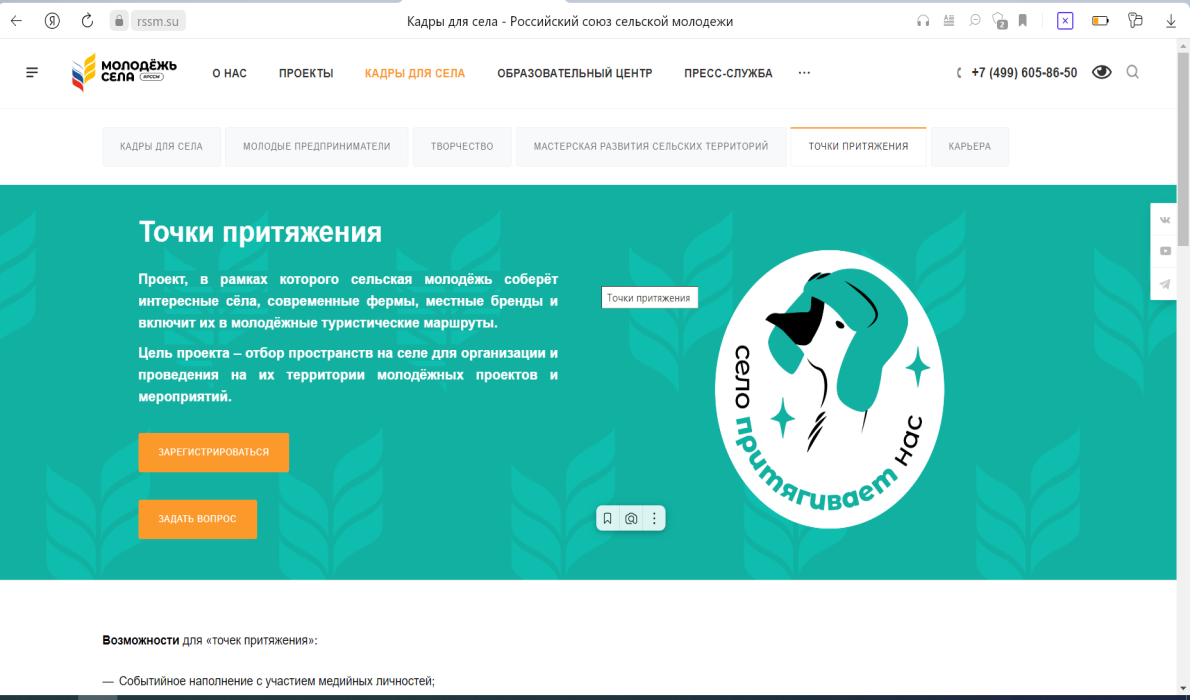 